ที่ มท ๐๘10.7/ว                                                          	กรมส่งเสริมการปกครองท้องถิ่น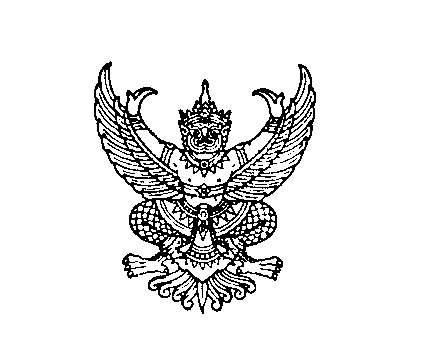                                         	ถนนนครราชสีมา กทม. ๑๐๓๐๐พฤศจิกายน  ๒๕64เรื่อง  ขอความร่วมมือตอบแบบประเมินความพึงพอใจที่มีต่อการประเมินประสิทธิภาพขององค์กรปกครอง
ส่วนท้องถิ่น (Local Performance Assessment: LPA) ประจำปี 2564เรียน  ผู้ว่าราชการจังหวัด ทุกจังหวัด อ้างถึง  	1. หนังสือกรมส่งเสริมการปกครองท้องถิ่น ด่วนที่สุด ที่ มท 0810.7/ว 1110 ลงวันที่ 31 พฤษภาคม 2564		2. หนังสือกรมส่งเสริมการปกครองท้องถิ่น ที่ มท 0810.7/ว 2618 ลงวันที่ 8 พฤศจิกายน 2564สิ่งที่ส่งมาด้วย  	แบบประเมินความพึงพอใจที่มีต่อการประเมินประสิทธิภาพฯ		           จำนวน  1  ชุด ตามที่กรมส่งเสริมการปกครองท้องถิ่นแจ้งซักซ้อมการประเมินประสิทธิภาพขององค์กร
ปกครองส่วนท้องถิ่น ประจำปี ๒๕๖4 เพื่อให้จังหวัดดำเนินการตามแนวทางที่กำหนด และขอให้จังหวัดดำเนินการประกาศผลการประเมินประสิทธิภาพขององค์กรปกครองส่วนท้องถิ่นให้องค์กรปกครองส่วนท้องถิ่นในพื้นที่และประชาชนทราบ และนำผลการประเมินดังกล่าวแจ้งที่ประชุมคณะกรรมการข้าราชการองค์การบริหารส่วนจังหวัด หรือคณะกรรมการพนักงานเทศบาลจังหวัด หรือคณะกรรมการพนักงานเมืองพัทยา 
หรือคณะกรรมการพนักงานส่วนตำบลจังหวัดทราบแล้วแต่กรณี นั้นกรมส่งเสริมการปกครองท้องถิ่นได้จัดทำแบบประเมินความพึงพอใจที่มีต่อการประเมินประสิทธิภาพขององค์กรปกครองส่วนท้องถิ่น (Local Performance Assessment: LPA) ประจำปี 2564 
ในรูปแบบออนไลน์ โดยมีวัตถุประสงค์เพื่อนำข้อมูลมาพัฒนากระบวนงานการประเมินประสิทธิภาพ
ขององค์กรปกครองส่วนท้องถิ่นให้มีประสิทธิภาพและบรรลุเป้าหมายอย่างมีประสิทธิผลในปีถัดไป จึงขอความร่วมมือแจ้งสำนักงานส่งเสริมการปกครองท้องถิ่นจังหวัด ทีมประเมินประสิทธิภาพขององค์กรปกครองส่วนท้องถิ่น และองค์กรปกครองส่วนท้องถิ่น ดำเนินการตอบแบบประเมินความพึงพอใจที่มีต่อการประเมินประสิทธิภาพขององค์กรปกครองส่วนท้องถิ่น (Local Performance Assessment: LPA) ประจำปี 2564 ผ่านแพลตฟอร์ม Google ให้แล้วเสร็จภายในวันที่ 23 ธันวาคม 2564 รายละเอียดปรากฏตามสิ่งที่ส่งมาด้วยจึงเรียนมาเพื่อโปรดพิจารณาขอแสดงความนับถืออธิบดีกรมส่งเสริมการปกครองท้องถิ่นกองพัฒนาและส่งเสริมการบริหารงานท้องถิ่นกลุ่มงานส่งเสริมการบริหารกิจการบ้านเมืองที่ดีท้องถิ่นโทร.  ๐-๒๒๔๑-๙๐๐๐ ต่อ 2322 โทรสาร ๐-๒๒๔1-6956ผู้ประสานงาน นายอานนท์ เพชรหนู โทร 084 878 5970ไปรษณีย์อิเล็กทรอนิกส์ saraban@dla.go.th